XLIII MUZIČKI FESTIVAL mladih Crne Gore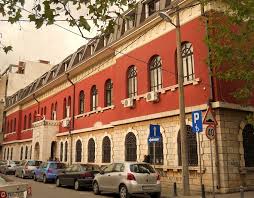 Podgorica, 25-28. April 2016.godineK  O N A Č N I    R E Z U L T A T I              Predsjednik žirija, Aleksej Molčanov	27.april 2016. godine                                                         ______________________________________Disciplina: KLAVIRSKI DUO         Kategorija: III kategorija Disciplina: KLAVIRSKI DUO         Kategorija: III kategorija Disciplina: KLAVIRSKI DUO         Kategorija: III kategorija Disciplina: KLAVIRSKI DUO         Kategorija: III kategorija R.brPrezime I imeUkupnobodovaNagrada/ Škola11Cupara Maša, Šćepanović Kristina99ZLATNA LIRAMuzička škola „Dara Čokorilo”, Nikšić22Pešić Ljubica, Sindik Bubanja Sofia95,33ZLATNA LIRAMuzička škola Tivat